Обращение Министерства здравоохранения Крыма к жителям РеспубликиОсобенно, к тем, кому «за 45».Уважаемые жители Республики Крым!На данный момент на территории Республики реализуются усиленные меры по недопущению завоза и распространения вируса. Медицинские организации и трудовые коллективы работают в усиленном режиме.Но немаловажна для успешной борьбы с распространением коронавируса позиция самих граждан, их сознательность.Как отметил в своем обращении Президент Российской Федерации Владимир Владимирович Путин, граждане должны с предельным вниманием отнестись к рекомендациям врачей и органов власти. От этого сейчас очень многое зависит. Особенно это касается наиболее уязвимых групп населения: людей старшего поколения и тех, кто страдает хроническими заболеваниями.В связи с этим, Минздравом Крыма приняты меры по активизации взаимодействия медицинских организаций с населением с прямым информированием для раннего выявления признаков возможного развития новой коронавирусной инфекции. Алгоритм взаимодействия утвержден приказом министра здравоохранения Республики Крым от 23.03.2020 №743.Убедительно просим всех граждан старше 45 лет, в особенности тех, кто имеет хронические заболевания, при признаках заболевания ОРВИ незамедлительно вызывать врачей на дом.Для вызова врача на дом необходимо позвонить в регистратуру поликлиники по месту фактического проживания. Также может быть оказана неотложная помощь на дому участковым врачом.Вызвать бригаду скорой медицинской помощи можно по телефону «103».Вместе с тем напоминаем о «горячей линии» Министерства здравоохранения Республики Крым, предоставляющей консультации о мерах профилактики новой коронавирусной инфекции (COVID-19).Для получения консультаций можно обратиться на следующие номера телефонов:— с мобильного телефона  8 800 733 33 34;  8 800 733 33 12 (в выходные дни с 08-00 до 20-00);— cо стационарного телефона  0 800 733 33 34;  0 800 733 33 12.Всем гражданам, прибывшим из-за границы, по прибытию на территорию Республики Крым из стран с неблагополучной эпидемиологической обстановкой, где зарегистрированы случаи новой коронавирусной инфекции (2019-nCov), необходимо незамедлительно сообщать информацию о своём фактическом месте проживания и о состоянии здоровья на «горячую линию» Министерства здравоохранения Республики Крым по телефонам 8-800-733-33-34, 8-800-733-33-12 и межрегионального управления Роспотребнадзора по Республике Крым и городу Севастополю по телефону +7978-919-11-23.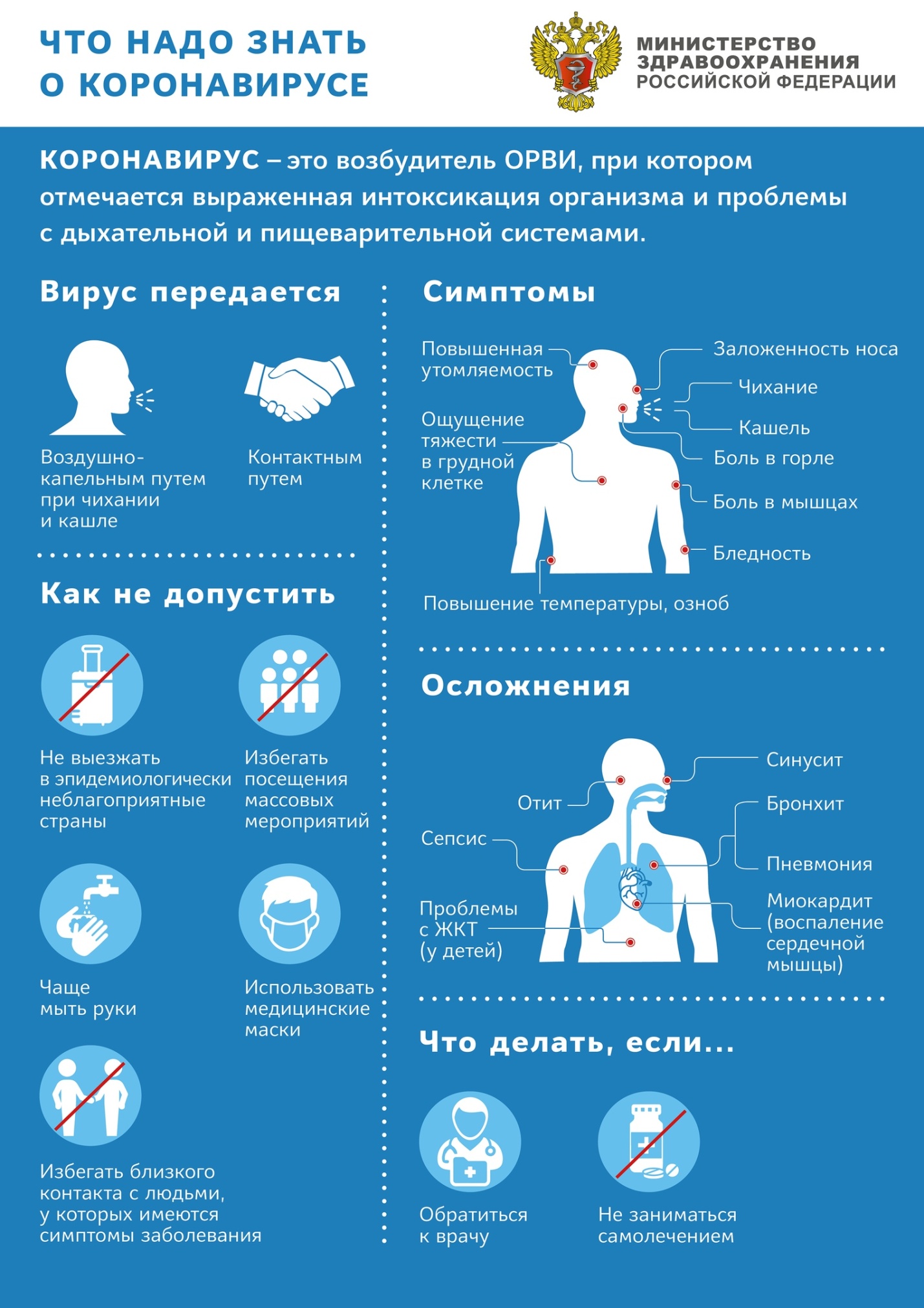 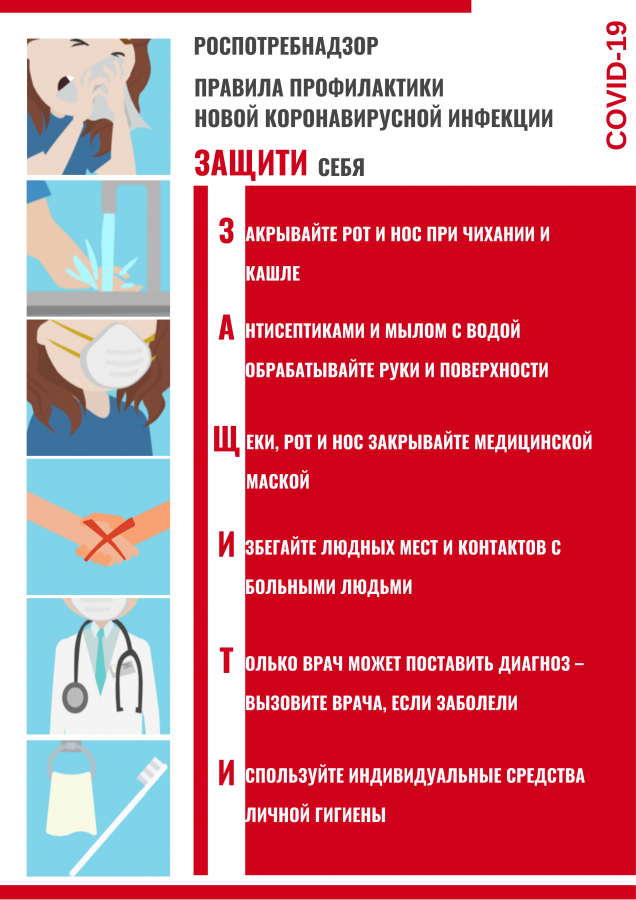 7 шагов по профилактике коронавирусной инфекции1. Воздержитесь от посещения общественных мест: торговых центров, спортивных и зрелищных мероприятий.2 Используйте одноразовую медицинскую маску в общественных местах, меняя ее каждые 2-3 часа.3. Избегайте близких контактов и пребывания в одном помещении с людьми, имеющими видимые признаки ОРВИ.4. Мойте руки с мылом и водой тщательно после возвращения с улицы. 5. Дезинфицируйте гаджеты, оргтехнику и поверхности, к которым прикасаетесь.6. Ограничьте по возможности при приветствии тесные объятия и рукопожатия.7. Пользуйтесь только индивидуальными предметами личной гигиены (полотенце, зубная щетка).правил при подозрении на коронавирусную инфекцию1.Оставайтесь дома. При ухудшении самочувствия вызовите врача, проинформируйте его о местах своего пребывания за последние 2 недели, возможных контактах. Строго следуйте рекомендациям врача.2. Минимизируйте контакты со здоровыми людьми, особенно с пожилыми и лицами с хроническими заболеваниями. Ухаживать за больным лучше одному человеку.3. Пользуйтесь при кашле или чихании одноразовой салфеткой или платком, прикрывая рот. При их отсутствии чихайте в локтевой сгиб.4. Пользуйтесь индивидуальными предметами личной гигиены и одноразовой посудой.5. Обеспечьте в помещении влажную уборку с помощью дезинфицирующих средств и частое проветривание.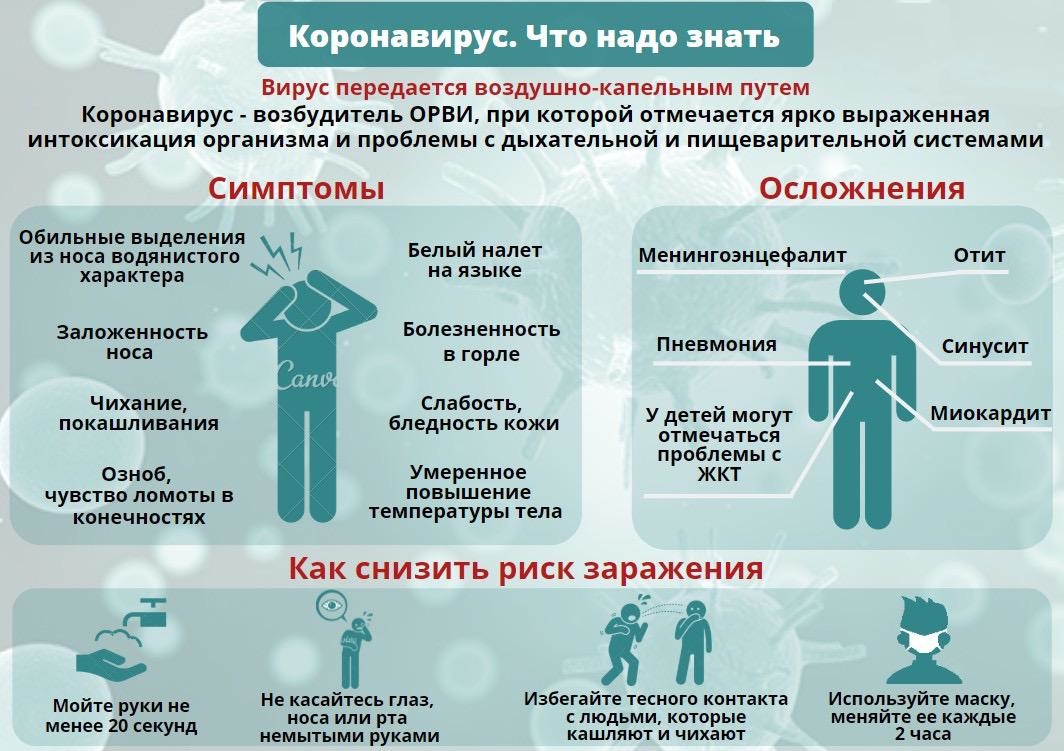 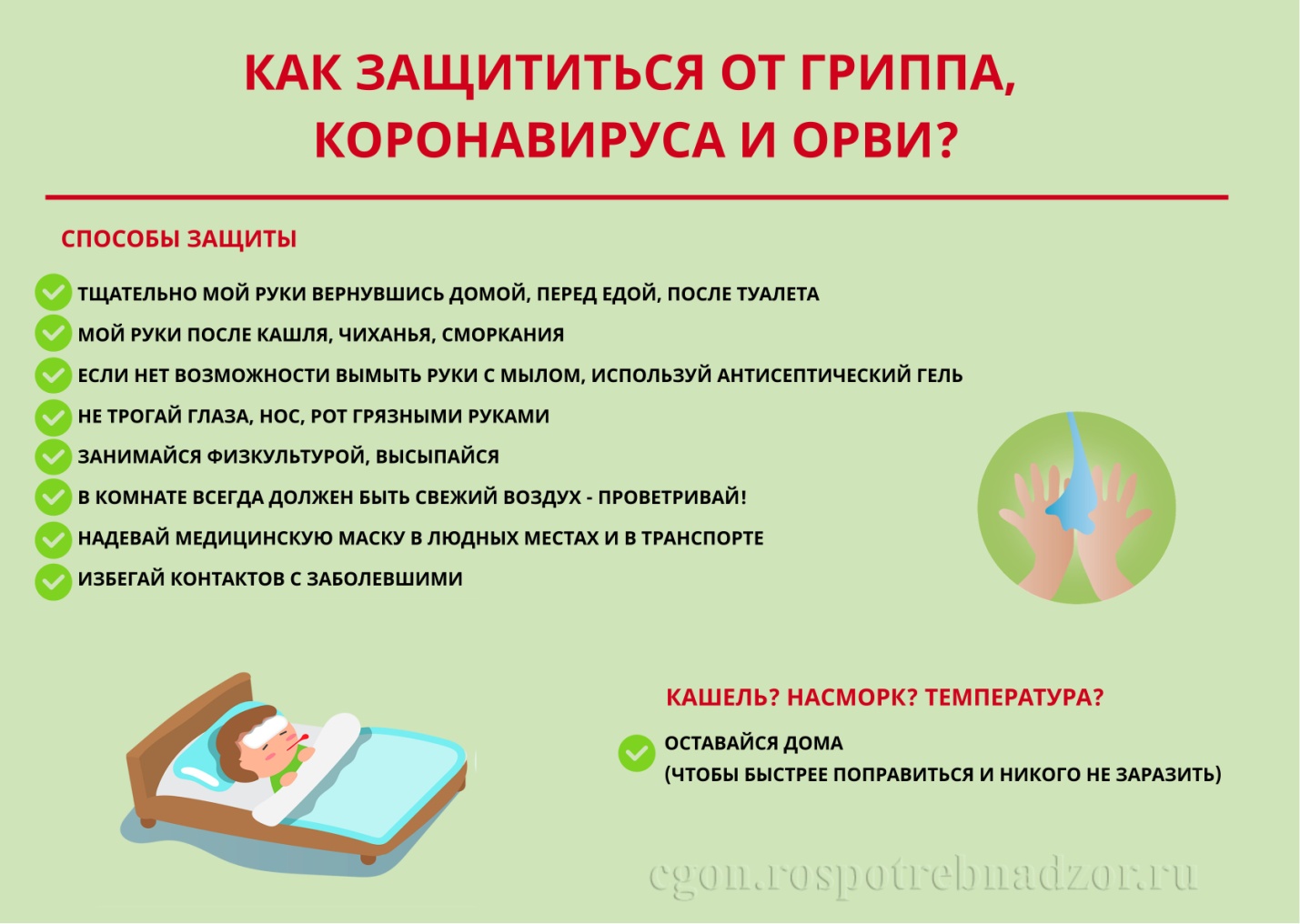 